Muddiest PointWhat are you still confused about? In other words, what remains the “muddiest point” about literal equations for you? 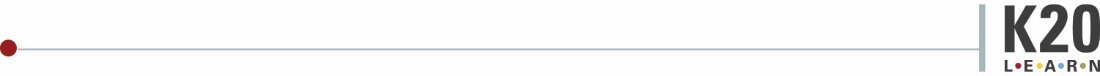 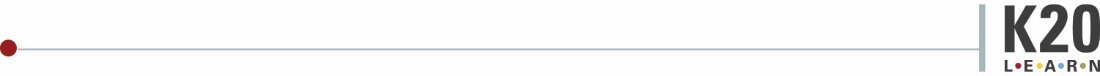 Muddiest PointWhat are you still confused about? In other words, what remains the “muddiest point” about literal equations for you? 